2022年度　春日・飛鳥圏域多職種連携研修会参加申込書日　時：2023年２月２日（木）　pm 2:00 ～4:00　予定所属施設名　（　　　　　　　　　　　　　　　　　　　　　　　　　　　　）電話番号　　（　　　　　　　　　　　　　　　　　　　　　　　　　　　　）参加者氏名と職種・オンライン参加の場合はメールアドレス【必須】（フリガナ：　　　　　　　　　　　　　　　　　　　　　　　　　 　　　　　　　　　　　　　）　（メールアドレス：　　　　　　　　　　　　　　　　　　　　　　　　　　　　　　　　　　）令和５年１月6日（金）までに申込書を下記のメール、またはQRコードから申し込みをお願いします。　〇　Mail：m-oba@okatanikai.jp○　QRコード：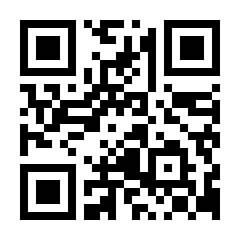 　※メールおよびQRコードでの申し込みができない場合はFAXで受け付けます。奈良市春日・飛鳥地域包括支援センター　FAX：0742‐20‐2517　　　　　　　　　　　　　　　　　　　　　　　　　氏　　名職　　種オンライン・会場（どちらか選択）オンライン　・　会場オンライン　・　会場オンライン　・　会場